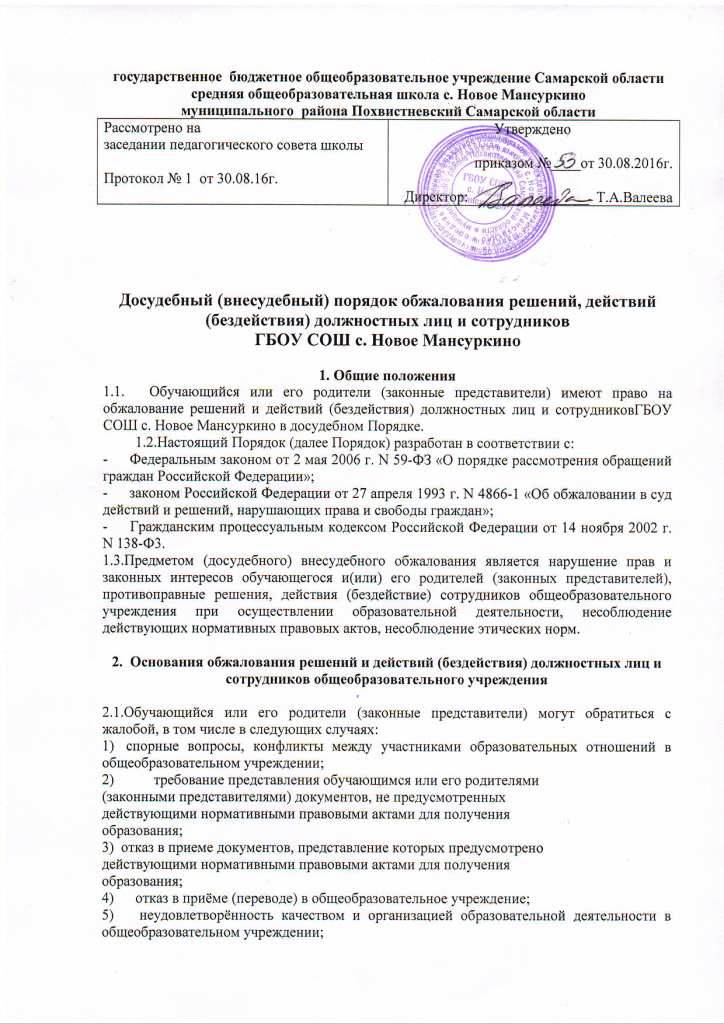 государственное  бюджетное общеобразовательное учреждение Самарской областисредняя общеобразовательная школа с. Новое Мансуркиномуниципального  района Похвистневский Самарской областиДосудебный (внесудебный) порядок обжалования решений, действий (бездействия) должностных лиц и сотрудников                               ГБОУ СОШ с. Новое Мансуркино1. Общие положения1.1.     Обучающийся или его родители (законные представители) имеют право на обжалование решений и действий (бездействия) должностных лиц и сотрудниковГБОУ СОШ с. Новое Мансуркино в досудебном Порядке.         1.2.Настоящий Порядок (далее Порядок) разработан в соответствии с:-      Федеральным законом от 2 мая 2006 г. N 59-ФЗ «О порядке рассмотрения обращений граждан Российской Федерации»;-      законом Российской Федерации от 27 апреля 1993 г. N 4866-1 «Об обжаловании в суд действий и решений, нарушающих права и свободы граждан»;-      Гражданским процессуальным кодексом Российской Федерации от 14 ноября 2002 г. N 138-Ф3.1.3.Предметом (досудебного) внесудебного обжалования является нарушение прав и законных интересов обучающегося и(или) его родителей (законных представителей), противоправные решения, действия (бездействие) сотрудников общеобразовательного учреждения при осуществлении образовательной деятельности, несоблюдение действующих нормативных правовых актов, несоблюдение этических норм.2.  Основания обжалования решений и действий (бездействия) должностных лиц и сотрудников общеобразовательного учреждения2.1.Обучающийся или его родители (законные представители) могут обратиться с жалобой, в том числе в следующих случаях:1)  спорные вопросы, конфликты между участниками образовательных отношений в общеобразовательном учреждении;2)           требование представления обучающимся или его родителями (законными представителями) документов, не предусмотренных действующими нормативными правовыми актами для полученияобразования;3)  отказ в приеме документов, представление которых предусмотрено действующими нормативными правовыми актами для получения образования;4)      отказ в приёме (переводе) в общеобразовательное учреждение;5)      неудовлетворённость качеством и организацией образовательной деятельности в общеобразовательном учреждении;6)             невыполнение общеобразовательным учреждением функций, отнесённых законодательством об образовании к его компетенции;7)      несоблюдение установленных действующим законодательством прав обучающегося и (или) его родителей (законных представителей) в общеобразовательном учреждении ;8)             неудовлетворённость принятыми решениями, локальными нормативными актами общеобразовательного учреждения или его должностными лицами и сотрудниками по вопросам в сфере образования;9)      нарушения профессиональной этики, грубость и невнимание со стороны должностных лиц и сотрудников общеобразовательного учреждения;10)         требование внесения платы, не предусмотренной действующими нормативными правовыми актами.3.  Требования к оформлению жалобы3.1.    Жалоба должна содержать:1)      наименование общеобразовательного учреждения, осуществляющего образовательную деятельность, решение и(или) действия (бездействие) должностных лиц и сотрудников которого обжалуются;2)      должность либо фамилию, имя, отчество должностного лица или сотрудника общеобразовательного учреждения, решение и действия (бездействие) которого обжалуются;3)      фамилию, имя, отчество (при наличии), сведения о месте жительства заявителя, а также номер (номера) контактного телефона, адрес (адреса) электронной почты (при наличии) и почтовый адрес, по которым должен быть направлен ответ обучающемуся или его родителям (законным представителям);4)      сведения об обжалуемых решениях и(или) действиях (бездействии) общеобразовательного учреждения или его должностных лиц и сотрудников;5)      доводы, на основании которых обучающийся или его родители (законные представители) не согласны с решением и (или) действием (бездействием).3.2.Обучающимся или его родителями (законными представителями) могут быть представлены документы (при наличии), подтверждающие доводы обучающегося или его родителей (законных представителей), либо их копии.4.  Порядок и сроки рассмотрения жалобы4.1.Порядок и сроки рассмотрения жалоб обучающихся или ихродителей (законных представителей) регламентируются Порядком рассмотрения обращений граждан в общеобразовательном учреждении, утверждённым руководителем общеобразовательного учреждения.4.2.Жалоба обучающегося или его родителей (законных представителей) может быть направлена:-   в письменном виде по почте или факсу в общеобразовательное учреждение;-   электронной почтой в общеобразовательное учреждение;-   лично в общеобразовательное учреждение;-   по телефону.Приостановление рассмотрения жалобы не допускается.4.3.Обучающийся или его родители (законные представители) вправе получить информацию и документы, необходимые для обоснования и рассмотрения жалобы.4.4. В случае, если разрешение вопросов по жалобе не входит в компетенцию общеобразовательного учреждения, жалоба в соответствии с Порядком рассмотрения обращений граждан в общеобразовательном учреждении, утверждённым руководителем общеобразовательного учреждения, направляется в уполномоченный на ее рассмотрение орган, о чем обучающийся или его родители (законные представители) информируются в письменной форме.4.5.В случае, если обжалуется решение, действие (бездействие) руководителя общеобразовательного учреждения, жалоба подается в соответствующий орган управления образованием или в иной орган, осуществляющий контрольно-надзорные функции в сфере образования, и рассматривается в порядке, предусмотренном законодательством Российской Федерации.4.6.Обучающийся или его родители (законные представители) имеют право на обжалование решений, действий (бездействия) должностных лиц и сотрудников общеобразовательного учреждения в иных уполномоченных органах и организациях.5.  Решения, принимаемые по результатам рассмотрения жалобы5.1.По результатам рассмотрения жалобы общеобразовательное учреждение принимает одно из следующих решений.5.1.1.Удовлетворяет жалобу, в том числе в форме:-   привлечения к дисциплинарной ответственности лиц, допустивших те или иные нарушения при работе с обучающимся или с его родителями (законными представителями);-   отмены принятого решения должностного лица или сотрудника общеобразовательного учреждения;-          исправления допущенных опечаток и ошибок в выданных общеобразовательным учреждением документах;-   возврата обучающемуся или его родителям (законным представителям) денежных средств, взимание которых не предусмотрено нормативными правовыми актами;-   а также в иных формах.5.1.2.Отказывает в удовлетворении жалобы.5.1.3.В случае установления в ходе рассмотрения или по результатам жалобы признаков состава преступления руководитель общеобразовательного учреждения незамедлительно направляет имеющиеся материалы в органы прокуратуры.6.Требования к размещению настоящего Порядка6.1.Настоящий Порядок размещается:-   на информационных стендах общеобразовательного учреждения;-   на официальном сайте общеобразовательного учреждения;-   а так же на иных информационных ресурсах.6.2.Настоящий Порядок в печатном или электронном виде имеется у руководства общеобразовательного учреждения, классных руководителей председателей методических объединений учителей, руководителей структурных подразделений общеобразовательного учреждения и представляется для ознакомления обучающемуся или его родителям (законным представителям) по первому их требованию.7. Судебный порядок оспаривания решений, действий (бездействия) должностных лиц и сотрудников общеобразовательного учреждения7.1.Судебный порядок оспаривания решений, действий (бездействия) должностных лиц общеобразовательного учреждения регламентируется главой 25 Гражданского процессуального кодекса Российской Федерации (статьи 254-258).8. Ответственность и контроль8.1.Должностные лица и сотрудники общеобразовательного учреждения несут ответственность за соблюдение настоящего Порядка в соответствии с действующим законодательством.8.2.Контроль за выполнением настоящего Порядка осуществляет руководитель общеобразовательного учреждения.Рассмотрено на
заседании педагогического совета школыПротокол № 1  от 30.08.16г.Утверждено                             приказом №____от 30.08.2016г. Директор:   _______________  Т.А.Валеева